INDICAÇÃO Nº 6092/2017“Indica a instalação de uma ‘lombo faixa’, na Avenida Antônio Moraes Barros, em frente ao n.º 739 (Igreja Assembleia de Deus – Ministério Belém), no bairro Jardim Vista Alegre”. Excelentíssimo Senhor Prefeito Municipal, Nos termos do Art. 108 do Regimento Interno desta Casa de Leis, dirijo-me a Vossa Excelência para indicar que, por intermédio do Setor competente, promova instalação de uma ‘lombo faixa’, na Avenida Antônio Moraes Barros, em frente ao n.º 739 (Igreja Assembleia de Deus – Ministério Belém), no bairro Jardim Vista Alegre”. Justificativa:Este vereador foi procurado pelo pastor da igreja, o senhor Odilon Coelho, solicitando que a prefeitura, instale uma ‘lombo faixa’ em frente à igreja, tendo em vista que, muitos motoristas, motociclistas e alguns motoristas de ônibus, não respeitam o limite de velocidade e colocam em risco as vidas dos membros da igreja em horários de cultos e durante dia e noite também. A igreja tem hoje, entre crianças, jovens e idosos, mais de 200 pessoas que são frequentadores fixos dos cultos, e por falta de um redutor de velocidade, a preocupação de ocorrer um acidente é muito grande.Por ser uma avenida muito movimentada e por ter alguns motoristas e motociclistas irresponsáveis, é necessário com urgência a instalação desta ‘lombo faixa’.Plenário “Dr. Tancredo Neves”, em 24 de julho de 2.017.Carlos Fontes-vereador-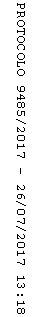 